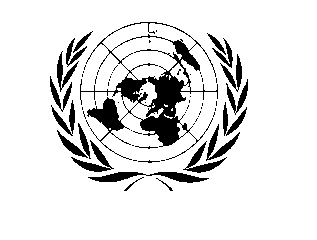 Governance and Public Administration Reform Programme – Support for Better Service DeliveryANNUAL programme NARRATIVE progress report REPORTING PERIOD: 1 january – 31 December 2010NARRATIVE REPORT FORMATPurposeThe GPAR SBSD programme builds upon successful reforms and activities of previous governance reform initiatives under GPAR I and GPAR II. The  GPAR SBSD Programme is more strategic in focus; more accountable for implementation and impacts of Governance reform initiatives; has a strong service delivery orientation; has a clear results orientation; develops a uniform, sustainable and work based training; helps graduate from a project-oriented approach at center level to a service provision oriented approach focusing on health, education, agriculture and rural development sectors targeting the poorest provinces and districts; and establishes a cost-effective mechanism for strengthening implementation. The Support for Better Service Delivery (SBSD) programme strengthens capacity for strategic planning, financing, management and monitoring of governance reform for more effective, accountable and transparent delivery of services. The design uses five interrelated outputs to realize this outcome. It strengthens policy development, strategic oversight and monitoring of governance reform; improves organisational and systems development for more effective, accountable and transparent services; strengthens Human Resource Management and Human Resource Development policies, procedures and capacity and establish a cost effective and sustainable system for civil service training and development; provides a formula based district development funding mechanisms for devolved  service delivery, with a particular focus on the provision of expanded and improved health, education, agriculture, and rural development services, identified as key priorities within the Lao Government’s 5-year National Socio-Economic Development Plan (NSEDP) 2006-2010; supports demand-driven governance reforms at Central and local levels which directly impact on service delivery. The timeframe for the programme is four years until mid 2011 in alignment with the NSEDP.The programme links to the goal of the Govt. of Lao PDR to “build an effective, efficient, well-trained, honest and ethical public service that is able to meet the needs of the multi-ethnic Lao people”. The main objective of the programme is to increase efficiency, effectiveness, transparency, and accountability of the public administration at central and local levels, and directly relates to UNDAF outcome: “Strengthened capacities of public and private institutions to fulfill their duties and greater people’s participation in governance and advocacy for the promotion of human rights in conformity with the UN Millennium Declaration” and CPAP outcome: Strengthened capacities of central administration (PACSA) for decentralized planning, management & service delivery.Five interrelated outputs are used to achieve this outcome:Strengthened policy development, strategic oversight and monitoring of governance reformImproved organizational and systems development for more effective, accountable and transparent services;Strengthened  human resource management and human resource development policies, procedures and capacity, and establish a cost effective and sustainable system for civil service training and developmentProvision of a formula-based district development funding mechanism for devolved  service delivery with a particular focus on the provision of expanded and improved health, education, agriculture, and rural development services Supporting demand-driven governance reforms at central and local levels which directly impact on service deliveryThe programme links to UNDAF Outcome 3.3: Increased efficiency, effectiveness, transparency, and accountability of the public administration at both central and local levels; and UNCP/CPAP outcomes 8.1 Strengthened capacities of central administration (PACSA) for decentralized planning, management & service delivery. It also links to MDG goals 1-7, through improved governance and accountable use of public resources. Governance and public administration is a cross-cutting theme that supports the provision of public goods and services to country citizens. If all citizens equally and transparently benefit from government services, their livelihood opportunities will improve.The main Implementing Partner is the Public Administration and Civil Service Authority (PACSA), Office of the Prime Minister and the responsible parties include UNDP, UNCDF, PACSA and concerned provincial authorities. Other Partners include all lines ministries, Central Committee for Organization and Personnel, National Academics of Politics and Administration (NAPPA), Secretariat of Government, PMO and some selected targeted provincial authorities in Lao PDR. Other development partners are Swiss Agency for Development and Cooperation (SDC) and the Government of Luxembourg. These partners play different roles according to the RBM Project Board Arrangements. They interact through project monthly meetings, quarterly project board meetings and annual review meetings. Resources Financial Resources:The Programme is funded by the Government of Luxembourg, Swiss Agency for Development and Cooperation, UNDP, UNCDF and SNV. Total estimated programme budget for the year 2010 was US$3,241,780 which came from the following sources:Regular (core) resourcesUNCDF(Core): US$150,367UNDP (Core): US$400,000Cost-share Contributions:- SDC: US$832,524- Luxembourg: US$1,832,069 (1,571,770 from UNCDF Non-Core and 260,299 from UNDP Non-core)- SNV: US$26,780Human Resources:Government: 3 (1 Project Board Executive, Project Manager and Assistant Project Manager)National Staff: 8 (programme) and 10 (Operations)International Staff: 5 (programme)Implementation and Monitoring ArrangementsRegular programme monthly meetings are organized to review progress made, challenges and issue faced during the previous month. On a quarterly basis, the Programme reports the progress against assigned outputs and activities (based on the approved quarterly work plan), challenges and issues in the consolidated report. All logs: Risks, Issues, communication and monitoring, lessons learnt are updated with project management responses. Annual project report (APR) is prepared and shared with all key project stakeholders, development partners and donor communities on the achievements, challenges and issues during the year. A regular quarterly Project Board (PB) meeting is organized to discuss the pending issues and recommend proposals and requests from the project manager and team. Some important issues related to governance were presented in the Governance Sector Working Group or Sub-sector Working Group for advice and recommendations.In addition, two spot check exercises were conducted by the UNDP PMSU and the DIC of MPI. The main objective of the spot check is to identify any gaps of all aspects of the project implementation and to assist the project to take immediate corrective actions. Results The GPAR programme has made several important contributions to preparing the Strategic Plan on Governance 2011-2020 as well as inputs related to the governance sector for the draft NSDEP 2011-15. The efforts of the Government of Lao PDR to strengthen the administrative framework as well as state management modalities and structures continued in 2010. The areas in which contribution were made include formulation of laws and policies, establishing sector strategies, improving institutional mechanisms, establishing mechanisms for enhanced transparency, human resource management in the government, capacity development, policy implementation pilots, innovations in fiscal practices and decentralized transfers, and support for mainstreaming best practices.During 2010, a series of Multi-stakeholder consultation workshops of government offices and development partners were organized to review, revise and finalize the draft Strategic Plan on Governance to incorporate the projects that will be included in the 7th NSEDP. The Strategic Plan was also presented to the Governance Sector and Sub-Sector Working Groups for comments and inputs.Key laws were amended and new laws were formulated and approved by the National Assembly including Law on National Statistics, Law on Prevention and Fight against HIV and Law on Consumer Protection. Besides, we observed improved institutional mechanisms such as expansion of One Dorr Service Centers, strengthening of human resource management in the government through the Civil Service Training Center, and policy implementation pilots including fiscal transfers to districts through District Development Fund to strengthen local service delivery. GPAR Fund provides opportunities as well as a sound platform for all government organizations, nationwide, to come up with practical innovative ideas to address issues they encounter in providing better service delivery and improving governance in Lao PDR. In 2010, follow up on the implementation of the previous round of grantees were carried out. The third round and final cycle of the fund was launched for 13 grantees.The District Development Fund (DDF) modality is part of a broad programme of public service reforms underway in Lao PDR and is a key element of the government’s Governance and Public Administration Reform (GPAR) programme.  The DDF directly supports the goals as laid down in the National Socio-Economic Development Plans (2006-2010 and 2011-2015), both directly in terms of improved service delivery to citizens, and also in terms of promoting sustainable economic development as a basis for eradicating poverty. The DDF supplies a discretionary block grant for infrastructure development and service delivery to district administration officials, as well as procedures to improve the quality of services delivered.  DDF initiative has significantly improved the capacity of the local authoritie to manae public expenditure and plan for small scale investments htat have a direct impact on improved service delivery. The government recognizes the provision of services through the DDF has yield tangible results and that there is a strong need for scaling it up and integrating it into the new national GPAR programme. As the DDF constitutes a model of governance reform in which capacity development and direct service delivery occur simultaneously, it will be a key component of the new GPAAR programme.During 2010 DDF capital grants were successfully provided as planned, through the national finance system, to 27 local authorities (Districts). This included 7 new Districts operating the DDF system. The DDF Districts successfully delivered within the fiscal year and in accordance with plan/budget. There were 62 DDF local development projects at a total investment of $858,861. These investments represent a significant injection of capital in the local economies and result in both better service delivery facilities and socio-economic infrastructure. DDF capital investments have been made in both pro-poor service delivery infrastructures, such as schools, clinics, water and sanitation, etc and in economic infrastructure. On a strategic level, DDF represents the beginnings of a fiscal transfer system from national to local governments. The deployment of capital under DDF, both human expertise and financial investment, has enabled an increasing number of local authorities to undertake and successfully deliver local capital investments, without the need for parallel project support.The DDF approach brings both capacity development and capital investment in one package. The DDF has improved the planning and management capacities of the government and community, especially women and the poor. This has resulted in increased efficiency and effectiveness of expenditure and enhanced accountability and transparency over funds utilization. The DDF has demonstrated the effective use of simple manuals and guidelines to build local capacities and assist in local decision making and compliance. There is clear evidence that the DDF has noticeably increased District Administrations’ skills in project management.DDF projects have indirectly contributed to poverty reduction as they subsequently been used to improve MDG related infrastructure and services such as: Provision of clean drinking water; Upgrading education and health infrastructure; Construction or rehabilitation of rural roads accessing markets and public services; and Small scale irrigation schemes providing sustainable means of increasing agricultural productivity and nutrition and food security.Contribution to outcome levelThrough GPAR programme support, capacity, accountability and responsiveness of the public administration at central and local levels have been further strengthened through:comprehensive programme design which addresses all aspects of strengthening governance, including legislation and decrees, reorganizing Ministries, setting up procedures and mechanisms for financing initiatives mechanisms to improve performancemodels for improved service delivery in health and licensing offices, that can be scaled up for use across the countryinstitutional mechanism to train civil servants in several areas, that serve to improve administrative efficiency and effectiveness of service deliveryexpansion of service delivery across 25% of the country through District Development Fund (DDF) modality, benefiting over a hundred thousand poor Lao citizens in 27 districts of the 4 target provincesincreasing number of  people made use of speeded up procedures through one door service centres during 2010.introduction of operational grants offering has shown large and widespread improvement in service delivery, with very small input of funds, as compared to the large capital grantssmall grants programme that has widened demand based capacity development at national and sub-national level – 300 initiatives proposed in 2010Contribution to gender equalityGender equity in the civil service has been enhanced through:revised gender in governance strategy that provides clear proposals to improve gender equity in recruitment, service conditions, career advancement and capacity building for women in civil serviceintegration of gender in governance initiatives with national strategy on gender equity in coordination with Lao NCAWpreparation of action plan to implement the gender in governance strategyImplementation of the Vientiane Declaration on Aid Effectiveness and its Action Plan The Governance Sector Working Group (GSWG) has been very active and made significant contribution to governance reform agenda. The GSWG is a platform which plays a substantive role in driving forward the policy dialogue, information sharing, consensus building and contributions to the Strategic Plan on Governance and governance sector inputs for the 6th NSEDP during 2010. There is a need to make sure that support and attention is given to the Sector Working Group mechanism to maintain its effectiveness in facilitating better coordination and alignment of development assistance in the sector. Through DDF implementation: participatory, transparent, and accountable processes, UNCDF has also played an important role to contribute to the implementation of the Vientiane Declaration on Aid Effectiveness and its Action Plan.  The following progresses have been made in 2010:Update on partnerships Throughout 2010, GPAR SBSD continued to build closer working relationships and partnerships with all provincial GPAR projects in both technical and policy advice. Main challenges and issues (if any) faced during reporting Future Work Plan (if applicable)The following projected activities are planned for the following reporting period (1 January-30 June 2011), using the lessons learned during the previous reporting period.Development of the new National GPAR Programme:Greater efforts and time for the completion of the new National Governance and Public Administration Reform Programme (2010-2011)Ensure that the new programme framework and their components are developed, consulted and endorsed by the Government of Lao PDRLaunching the new GPAR programmePriority steps to overcome constraints:Focused efforts to complete the Results & Resources Framework targetsDetailed review with project stakeholders on areas with delaysPreparatory steps for next year’s GPAR Fund grants initiatedSteps to build on current achievements:  District capacity development follow up training for District officials Wider scale of implementation of national curriculum to train civil servants Roll out of Personnel Information Management SystemDesign of the next GPAR ProgrammeSteps to build on partnerships:  Formulation of Lao component of ASEAN Conference on Civil Services Matters (ACCSM) collaboration with Plus Three countries such as China, Korea and Japan.Interface with key ministries and wider set of development partners for Programme formulationClose linkages with provincial administrations for scale up of GPAR best practicesUse of lessons learned:Support for capacity development at district level envisaged in the draft 7th NSEDPExpanding the scale of delivery of training for civil servantsExpanding the role of Sector Working Group Secretariat to support Government oversight Detailed documentation on project activities and results to enable systematic evaluationMajor adjustments in the strategies, targets or key outcomes and outputs planned.Dissemination Strategy for Strategic Plan on Governance developed and implemented (2006-10)It was planned that the Strategic Plan on Governance (2006-10) would be disseminated on the basis of a clearly articulated strategy. However, the discussions on formal approval were taking time. Hence, the dissemination was initiated without preparation of clear strategy, through annual conferences of civil servants for the central and provincial level and through capacity building workshops for heads of district administration. Governance Reform Monitoring framework & Progress of Strategic Plan (2006 – 2010) regularly reported to Government It was planned that the Strategic Plan on Governance (2006-10) would be monitored through a clearly defined monitoring framework. Since the formal acceptance of targets set in the Strategic Plan did not take place, an information sharing exercise on these targets was initiated, in the form of Governance Sector Information Matrices. This enables the Sector Working Group to track and monitor progress of reforms in the Governance sector.Performance award mechanismThe performance appraisal system being developed under Output 3 is yet to be ratified by the Government. Hence this activity has been deferred till such ratification is complete and appraisals under the new system are taking place regularly.Improved Policy analysis and formulation capacity of the GovernmentThe initial plans included modest support for building public policy formulation capacity in key offices of the government. Since a large ADB supported initiative took on this task, this output would have been duplication – hence the output was terminated. Workforce PlanningIt was anticipated that Organizational Analysis of all key government offices would take place during the project period, which would make it possible to review and define staff ratios and gaps, and implement activities to address related targets in priority service sectors. However, the Organizational Analysis exercise is yet t be rolled out, and not expected to be complete before end of the current phase of the project. Hence the output has been deferred to a later stage. Municipal DevelopmentThe initial plans of the project envisaged a substantial set of activities. After the operational guidelines for establishing municipalities was prepared, it emerged that legal frameworks needed to be amended before implementation could take place. Hence, subsequent steps related to organizational reviews completed for Vientiane, preparation of municipal finance policy, piloting of municipality in Luang Prabang and Vientiane, evaluation of pilot municipalities, strategy for implementation in additional sites and Implementation in additional sites, were deferred.Kumban DevelopmentThe kumbans have been operational as a development support platform. Since they have not been established a formal administrative level, no Government regulations have been prepared. Hence the capacity building support has been oriented towards the Ban (Village) level. Workforce Planning in activities involving  Centre-Local relationsThe review of tasks that involve central-local relations in service sector agencies were to be taken up as part of this exercise. However, the Organizational Analysis exercise is yet t be rolled out, and not expected to be complete before end of the current phase of the project. Hence the output has been deferred to a later stage, as in Point 5 aboveNational Training Delivery NetworkA national Training Delivery Network was envisaged as a support mechanism for civil service capacity building. However, the Civil Service Training Centre has been set up recently, and the pool of trainers are being identified and developed. Hence, the establishment of this network has been deferred to a later stage.Performance Management system	The Performance Management system for the civil service has been recently completed, and is expected to be approved soon. Hence 	preparation of the national implementation strategy and the evaluation of the operational system have been deferred till the system has 	been approved, piloted and mainstreamed.ANNEX 1: ABBREVIATIONS and ACRONYMSProgramme Title & NumberCountry, Locality(s)Programme Title: Governance and Public Administration Reform Programme – Support for Better Service DeliveryProgramme Number: Joint Programme No. UNDP-BU (Core): Award ID: 47224, Project ID: 56568 UNDP-BU (Luxembourg): Award ID: 47224, Project ID: 56568UNDP-BU (SDC): Award ID: 47224, Project ID: 56568UNCDF-BU (Luxembourg): Award ID: 47746, Project ID: 57583UNCDF-BU (UNCDF core): Award ID: 47791, Project ID: 57655MDTF Office Atlas Number: Award ID: 00055647Project ID: 00067647Lao PDR: Vientiane Capital and other 4 provincesThematic Area(s)Democratic GovernanceParticipating Organization(s)Implementing PartnersUNCDFUNDPPublic Administration and Civil Service Authority (PACSA), Government of Lao PDR.Programme/Project Cost (US$)Programme/Project Cost (US$)Programme Duration (months)Programme Duration (months)MDTF Fund Contribution:  00 by Agency (if applicable)Overall Duration: 4 yearsAgency ContributionUNDP: $1,360,000UNCDF: $700,000Start Date 01 July 2007Government Contribution: In-kind contribution.(if applicable)End Date or Revised End Date: 31 June 2011Other Contribution (donor)SDC: $3,500,000Luxembourg: $4,000,000SNV: $164,496Operational Closure Date 31 June 2011TOTAL: $9,724,496Expected Financial Closure Date: 30 June  2012.Programme Assessments/Mid-Term EvaluationSubmitted ByAssessment Completed  - if applicable please attach     Yes     Date: 24 June-05 August 2009Mid-Evaluation Report       Yes: Date: 24 June- 05 August 2009Name: Thilaphong OudomsineTitle: Programme SpecialistParticipating Organization (Lead): UNCDFEmail address: thilaphong.oudomsine@uncdf.orgSupport to the Donor Round Table Meeting in 2010 and provide inputs into the draft 7th NSEDPGovernance Sector Working Group, two Sub Sector Working Groups  and Secretariat operational (GSWG)Sector Working Group and Sub Sector Working Group meetings and reports completedGovernance Reform Information Matrices completedGovernance Sector Working Group consultations in preparation of Strategic Plan on Governance (2011-15) and sector recommendations for the 7th NSEDPClose partnership with provincial GPAR projects, provincial and district administrations through technical and policy support from GPAR SBSD, particularly a series of DDF training activities and the preparation for the project conclusion. Partnership with Ministry of Planning and Investment (MPI) & Ministry of Finance (MoF) on DDF Implementation including DDF training on the participatory planning and fund transfer from the Bank of Lao PDR to the district DDF bank accounts. Also, regular sharing of DDF district progress reports to both ministries.Support to PACSA to play a strong  leadership and ownership of DDF implementation and expansion, covering Khammouane (funded by World Bank) and Bolikhamxay (funded by Lux-Dev. These two provinces are not covered by GPAR SBSD but replicating DDF modality by other programmes implemented in these two provinces.Collaboration with Lao NCAW on preparing and revising the Gender in Governance Strategy and its action plan. Challenge/IssueResponsePostponed revision of Law on Government and Law on Local Administration Activity deferred to next yearResources for next Citizen Report Card To be addressed during planning for 2011Multi-level services through ODSCs Recommendations under reviewWeb based PIMS software Modifications  addressed in-house Approval of draft Code of ConductBeing discussed in government with stakeholdersInitiation of Performance Management pilotDiscussions with districts and provinces in progressSocial Protection activitiesSocial Protection to be taken up in next phaseBudget not yet fully fundedActivities readjusted within available budgetEstimated total budget required for the following year:$ 1,150,000Performance IndicatorsIndicator BaselinesPlanned Indicator TargetsAchieved Indicator TargetsReasons for Variance(if any)Source of VerificationComments (if any)Outcome Increased efficiency, effectiveness, transparency, and accountability of the public administration at both central and local levelsOutcome Increased efficiency, effectiveness, transparency, and accountability of the public administration at both central and local levelsOutcome Increased efficiency, effectiveness, transparency, and accountability of the public administration at both central and local levelsOutcome Increased efficiency, effectiveness, transparency, and accountability of the public administration at both central and local levelsOutcome Increased efficiency, effectiveness, transparency, and accountability of the public administration at both central and local levelsOutcome Increased efficiency, effectiveness, transparency, and accountability of the public administration at both central and local levelsOutcome Increased efficiency, effectiveness, transparency, and accountability of the public administration at both central and local levelsOutcome Increased efficiency, effectiveness, transparency, and accountability of the public administration at both central and local levelsOutput 1Strategic oversight, monitoring framework pro-vides for evidence based policy and performance analysis in governance reformIndicator 1.1Draft governance strategy for period 2006-10Draft governance strategy for period 2011-15Achieved; all stakeholders consulted in the drafting processDrafting of Strategic PlanOutput 1Strategic oversight, monitoring framework pro-vides for evidence based policy and performance analysis in governance reformIndicator 1.2Sector Information matrix of 2009Sector information matrix 2010Achieved; three reform information matrices completeSector information matrix covering three pillarsOutput 1Strategic oversight, monitoring framework pro-vides for evidence based policy and performance analysis in governance reformIndicator 1.3S Pilot Citizen Report Card 2007Service Delivery Baseline Monitoring Report 2010Partly achieved; full baseline yet to be completedLimited availability of baseline data at districtsPilot baseline for service delivery monitoring in two districtsOutput 2Improved org. structures and systems enable delivery of more equitable, effective accountable and transparent servicesIndicator  2.1Orgn. Analysis piloted in 2 service agenciesOrgn. Analysis in one Ministry & lessons reportPartially achieved; lessons analysis and report to be completedLessons analysis deferred till report on MoFA Orgn. Analysis completeOrgn. Analysis carried out MoFA; report to be finalizedOutput 2Improved org. structures and systems enable delivery of more equitable, effective accountable and transparent servicesIndicator 2.2Traditional training package for NaibansRevised curriculum for training NaibansAchieved; revised Naiban training curriculum completeOutput 2Improved org. structures and systems enable delivery of more equitable, effective accountable and transparent servicesIndicator 2.3No systematic training on service delivery for districtsRevised curriculum on service delivery for districtsAchieved; revised manual used for pilot implementationOutput 2Improved org. structures and systems enable delivery of more equitable, effective accountable and transparent servicesIndicator 2.47 operation One Door Service Centres in the country10 operational ODSCs in the countryAchieved; 10 operational ODSCsOutput 3HRM and HRD policies, procedures and capacity are strengthenedIndicator  3.1Draft Decree HRM operational procedures 1 new HRM procedure: Performance Mgmt. GuidelinesPartially achieved; performance mgmt. guidelines to be piloted and finalizedApprovals required to commence pilotDraft of performance mgmt. guidelinesOutput 3HRM and HRD policies, procedures and capacity are strengthenedIndicator  3.2No reporting of personnel data through PIMS10 offices prepared to report personnel data in PIMSPartially achieved; to be implemented in more offices during 2011Delays in finalizing the manual and data entryOutput 3HRM and HRD policies, procedures and capacity are strengthenedIndicator  3.3Office Mgmt. and Org. Development module tested2 more modules of Civil Service Curriculum pilotedAchieved; two more modules piloted through civil service training programmesOutput 3HRM and HRD policies, procedures and capacity are strengthenedIndicator  3.4No training delivered by Civil Service Training Centre4 trainings delivered by Civil Service Training CentreAchieved; all planned trainings for civil servants completedOutput 3HRM and HRD policies, procedures and capacity are strengthenedIndicator  3.5Traditional Performance Mgmt. SystemPilot implementation of improved Perf. Mgmt. SystemPartially achieved; performance mgmt. system to be pilotedApprovals required to commence pilotDraft of Performance management implementation planOutput 3HRM and HRD policies, procedures and capacity are strengthenedIndicator  3.6Outdated English Language training curriculum for civil servantsNew English Training Curriculum for civil servantsAchieved; Curriculum for Level 1 completeEnglish Language for Government Official Elementary level 1Output 3HRM and HRD policies, procedures and capacity are strengthenedIndicator  3.7Preparatory Meeting and Main Conference of ACCSMTechnical meeting, Governance Forum and ACCSM+3Achieved; Technical meeting, Governance Forum and ACCSM+3 Conference completeOutput 3HRM and HRD policies, procedures and capacity are strengthenedIndicator  3.8Draft Gender in Governance StrategyFinalized Gender in Gov. Strategy and Action PlanPartially achieved; Gender in Gov. Strategy and Action Plan submitted for approvalMulti – stakeholder approval required to finalize StrategyRevision of Gender in Governance Strategy and Action PlanSubmission for approvalOutput 4Indicator  4.1Basic Block Grant in use, Social Protection pilot designedDesign of Operational Expenditure Block GrantAchieved; operational expenditure to be implemented in 2011Survey on operational expenditureDesign of operational expenditure block grant modalityOutput 4Indicator  4.2Minimum conditions assessed in 20 districtsMinimum conditions met in 27 districtsAchieved; all 27 districts complied with conditions Minimum conditions guidelinesOutput 4Indicator  4.3District officials of 20 districts trained in FM & ProcurementOfficials of 27 dist. trained in P/B, FM & procurementAchieved; officials from 27 districts trained in P/B, FM & procurementOutput 5Indicator  5.19 sub-projects supported by GPAR Fund20 sub-projects supported by GPAR FundAchieved; twenty two sub projects selected, and grants releasedACCSMASEAN Conference for Civil Service ManagementAPRCPAPAnnual Project ReportCountry Programme and Action PlanCCOPCentral Committee for Organizations and PersonnelDDFDICDistrict Development FundDepartment of International CooperationFMFinancial Management GPARGovernance and Public Administration ReformGSWGGovernance Sector  Working GroupsHRMMPIHuman Resources ManagementMinistry of Planning and InvestmentMoFMinistry of FinanceNAPPANCAWNSEDPNational Academy of Politics and Public AdministrationNational Committee for Advancement of WomenNational Socio-Economic Development PlanODSCsOne Door Service CentersPACSAPIMSPublic Administration and Civil Service AuthorityPersonnel Information Management SystemP/BPlanning and BudgetingPBProject BoardPMOPMSUSBSDPrime Minister’s OfficeProgramme Management Support UnitSupport for Better Service DeliverySDCSwiss Agency for Development and CooperationUNCDFUnited Nations Capital Development FundUNDAFUnited Nations Development Assistance Framework UNDPUnited Nations Development Programme